 Name and give the symbol for the 4 substituents that are halogens.________________		c. ________________________________		d. ________________In the following molecule, classify the specified carbon as either primary, secondary, tertiary, or quaternary:3-ethyl-3,4,5-trimethylnonane Carbon 2________ 	carbon 3________	  carbon 5_______Which of the following molecules only contains secondary carbons?3-methylhexane		c. cyclohexaneHexane				d. 1,3-dimethylcyclopentaneFill in the blanks that are needed to make the following haloalkane: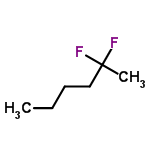 Alkane melting points and boiling points are said to be ____________ (high/low).Which has the higher boiling point: butane or decane? Why?Which has the higher boiling point: cyclohexane or hexane? Why?Draw and name any six isomers of C7H14F2. 